Ecole doctorale Mathématiques, sciences du numérique 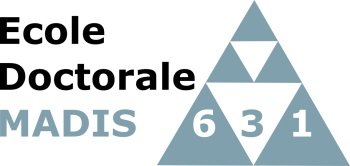 et de leurs interactionsDoctoral school MAthematics and DIgital Scienceshttps://edmadis.univ-lille.fr	sec-edmadis@univ-lille.frDEMANDE D’ATTESTATION POUR UNE THESE CIFRE - FICHE DE RENSEIGNEMENTSREQUEST FOR A CERTIFICATE FOR A CIFRE THESIS - INFORMATION SHEEThttps://edmadis.univ-lille.fr/avant-le-doctorat/cifreCivilité (Mme ou Mr) / Gender (M or F) : NOM (en majuscules) / LAST NAME (in capitals) : Prénom / First name : Date de naissance / Birthday : Pays de naissance / Country of birth : Nationalité / Citizenship : Adresse / Residential address : Téléphone / Phone number : Email : Diplôme d’accès au doctorat obtenu (Master ou équivalent) :Degree (master's degree or equivalent) Lieu d’obtention du diplôme (nom de l’établissement, ville, pays) :Place of graduation (name of the institution, city, country)Date d’obtention / Graduation date : Doctorat souhaité (discipline) : 	  Automatique, Productique 	  Informatique et ApplicationsPhD speciality : 	  Informatique, Automatique 	  Mathématiques et leurs Interactions		  Traitement du Signal et des Images Laboratoire : 	  CERI SN 	  GEMTEX Laboratory 	  COSYS-ESTAS	  INRIA Lille Nord Europe		  COSYS-LEOST 	  Paul PAINLEVE		  CRIStALNom, prénom et grade (PR, DR, MCF HDR, CR HDR) du directeur de thèse : Last name and first name of the PhD supervisor (holder of a HDR)Nom, prénom et grade (PR, DR, MCF HDR, CR HDR) du co-directeur de thèse : Last name and first name of the PhD co-supervisor (holder of a HDR)Nom et prénom de l’encadrant dans l’entreprise : Last name and first name of the supervisor in entrepriseNom et adresse complète de l’entreprise : Name and full address of the entrepriseTitre et résumé du sujet de thèse :Title and abstract of the PhDDOCUMENTS A FOURNIR POUR UNE LETTRE D’ENGAGEMENT DE L’ECOLE DOCTORALE MADIS 
POUR UNE THESE CIFREDOCUMENTS TO PROVIDE FOR A LETTER OF COMMITMENT FROM THE MADIS DOCTORAL SCHOOL FOR A CIFRE THESISMerci de respecter l’ordre des pièces demandées (1 ou 2 fichiers PDF contenant tous les documents)Please respect the order of the requested documents (1 or 2 PDF files only)Seuls les dossiers complets seront traitésOnly complete applications will be processed□	Fiche de renseignements, dûment complétée.      Information sheet duly completed.□	Photocopie de la pièce d’identité (carte d'identité ou passeport). Pour les étudiants étrangers résidant déjà en France, ajouter la copie du visa.      Photocopy of ID card or passport and visa for foreign students who live in France.□	Curriculum vitae (CV).□	Lettre d’engagement de l’entreprise. 	Letter of commitment of entreprise.□	Sujet de recherche détaillé.	Detailed research topic.□	Lettre de motivation rédigée en français ou en anglais (une page minimum).	Motivation letter in french or english (one page minimum).□	Une lettre de recommandation du directeur de recherche ou du laboratoire d’accueil.A support letter from the foreseen supervisor or host laboratory.□	Lettres de recommandation de vos enseignants (au moins deux), rédigées en français ou en anglaisLetters of recommendation from your previous teachers, university tutors or people who supervised you during an internship (at least two), written in french or english.□	Pour les doctorants français : relevé de notes du baccalauréat. 	Pour les étudiants étrangers, une copie du certificat de fin d’études secondaires (lycée) traduit en français ou anglais.	A copy of the end of secondary studies certificate (High school) translated in french or english.□	Notes obtenues au cours de vos 3 dernières années d’études supérieures et programme des enseignements suivis pour les étudiants diplômés d’une université étrangère ; ces documents seront rédigés en français ou en anglais. Chaque semestre de chaque année doit être justifié par un relevé de notes. Si vous n’avez pas de relevé de notes (exemples : stages, césures…), vous devez joindre un justificatif.Grades obtained during your last 3 years of graduate studies and program of courses attended by students graduated from a university abroad. Official academic transcripts must be provided for each semester of each year. If you do not have a transcript (examples : internships, breaks,...), you must enclose a justification.□	Photocopie des diplômes ou attestations de réussite. Pour les étudiants titulaires de diplômes étrangers, ceux-ci doivent être traduits en français ou en anglais et certifiés par un agent consulaire.Photocopy of diplomas. For students with foreign degrees, the translation must be certified by a consular officer.□	Copie de vos travaux personnels (dossiers, rapports des stages effectués, expériences professionnelles, contrats de travail, etc…).Copy of your personal works (internship reports, professional experience, employment contracts, etc...). L’école doctorale MADIS-631 peut être amenée à demander au candidat des renseignements ou des pièces complémentaires.The MADIS-631 doctoral school may have to ask the candidate for additional information or documents.Nous vous remercions de transmettre la fiche de renseignements et les documents au secrétariat de l'ED MADIS : sec-edmadis@univ-lille.frPlease send the information sheet and the documents to the MADIS doctoral school secretariat :sec-edmadis@univ-lille.fr